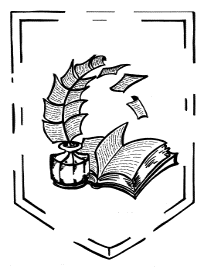 Zespół Placówek OświatowychSzkoła Podstawowa im. Marii Konopnickiejw Woli Radziszowskiej32-053 Wola Radziszowska 500tel./fax. 12 275-42-32www.zpo-wr500.edupage.org     e – mail: sekretariat@wr.edu.pl________________________________________________________________________________Wola Radziszowska, 26 stycznia 2021 r.Regulamin XXII edycjiMIĘDZYSZKOLNEGO KONKURSU ORTOGRAFICZNEGO O TYTUŁ
„MISTRZ ORTOGRAFII 2021”Celem konkursu jest:Dbałość o czystość i piękno języka polskiego.Propagowanie idei poprawnej pisowni.Motywowanie uczniów do doskonalenia własnych umiejętności w zakresie ortografii.Podniesienie poziomu znajomości ortografii i interpunkcji polskiej.Doskonalenie umiejętności stosowania zasad ortograficznych.Kształcenie pamięci, uwagi i logicznego myślenia.Wdrożenie do pracy ze słownikiem ortograficznym.Organizatorem konkursu jest:Zespół Placówek OświatowychSzkoła Podstawowa im. Marii Konopnickiej w Woli RadziszowskiejRegulamin konkursu:W konkursie mogą brać udział uczniowie klas IV – VIII wyłonieni w drodze eliminacji szkolnych.Etap szkolny przeprowadzają Szkolne Komisje Konkursowe.Konkurs odbywa się w dwóch kategoriach wiekowych:IV – VIVII – VIIITermin nadsyłania zgłoszeń (Załącznik nr 1) pocztą elektroniczną na adres: sekretariat@wr.edu.pl mija dnia 12 lutego 2021 o godzinie 15:00. Rozstrzygnięcie eliminacji szkolnych powinno nastąpić do dnia 26 lutego 2021 r. Ze względu na zagrożenie epidemiologiczne etap międzyszkolny odbędzie się 
w szkołach macierzystych uczestników konkursu w dniu 18 marca 2021 r. 
o godz. 10:00 i będzie trwać 60 minut.Eliminacje międzyszkolne mają formę dyktanda, którego treść będzie przesłana na pocztę elektroniczną szkoły w dniu 17 marca 2021 r. do godz. 13:00.Szkoły przekazują prace maksymalnie dwojga uczestników, którzy uzyskali najwyższy wynik w poszczególnych kategoriach.Wszelkie przekreślenia/ zmiany na pracach uczestników powinny być zaznaczone przez Szkolną Komisję Konkursową zielonym kolorem i opatrzone podpisem osoby weryfikującej.Każda praca konkursowa powinna być zapisana na papierze kancelaryjnym,  opisana imieniem i nazwiskiem, kategorią wiekową oraz opatrzona pieczęcią szkoły.Uczestnik eliminacji międzyszkolnych zobowiązany jest do posiadania Oświadczenia (Załącznik nr 2).Prace uczniów etapu międzyszkolnego wraz z imiennym wykazem oraz Oświadczenia (Załącznik nr 2) należy dostarczyć do Szkoły Podstawowej 
w Woli Radziszowskiej do 19 marca do godziny 15:00, w kopertach opisanych nazwą szkoły oraz z dopiskiem: Gminny Konkurs Ortograficzny o tytuł „Mistrz Ortografii 2021”. Nadesłane prace oceniać będzie Komisja Konkursowa powołana przez organizatora konkursu.Komisja Konkursowa ocenia poprawność ortograficzną i interpunkcyjną.Wyniki etapu międzyszkolnego zostaną przesłane do szkół pocztą elektroniczną na adres szkoły do 31 marca. Nagrody i dyplomy zostaną dostarczone do szkół przez organizatora konkursu 
w późniejszym terminie.W załączeniu:Karta zgłoszenia szkoły do udziału w XXII edycji MIĘDZYSZKOLNEGO KONKURSU ORTOGRAFICZNEGO O TYTUŁ „MISTRZ ORTOGRAFII 2021”. (Załącznik nr1)Oświadczenie rodzica/prawnego opiekuna o wyrażeniu zgody na udział dziecka w konkursie. (Załącznik nr2) -------------------------------------------------------------------------------------------------- Wersję elektroniczną dokumentacji konkursowej można pobrać ze strony:www.zpo-wr500.edupage.org